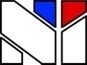 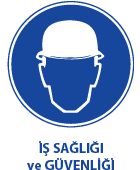 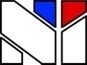 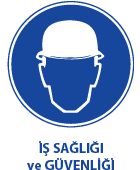 GÜDEKGüvenlik Denetim KontrolBÖLÜM:10- UYGULAMALARKONU:10B- ILO DİREKTİFLERİ 10-BILO DİREKTİFLERİ 183 NOLU SÖZLEŞMEKÖTÜ ŞARTLARDAKİ ÇOCUK İŞÇİLİĞİNİN YASAKLANMASI VE ORTADAN KALDIRILMASINA İLİŞKİN ACİL ÖNLEMLER SÖZLEŞMESİ10B---ILO- 163 Kötü şartlardaki çocuk işçiliğinin yasaklanması 183 NOLU SÖZLEŞMEKÖTÜ ŞARTLARDAKİ ÇOCUK İŞÇİLİĞİNİN YASAKLANMASI VE ORTADAN KALDIRILMASINA İLİŞKİN ACİL ÖNLEMLER SÖZLEŞMESİBu sözleşme, ILO'nun temel haklara ilişkin 8 sözleşmesinden biridir. ILO Kabul Tarihi: 17 Haziran 1999 Kanun Tarih ve Sayısı: 25 Ocak 2001 / 4623 Resmi Gazete Yayım Tarihi ve Sayısı: 3 Şubat 2001 / 24307 Bakanlar Kurulu Kararı Tarih ve Sayısı: 18 Mayıs 2001 / 2001/2528 Resmi Gazete Yayım Tarihi ve Sayısı: 27 Haziran 2001 / 24445 Uluslararası Çalışma Bürosu Yönetim Kurulu tarafından Cenevre'de toplantıya çağrılan Uluslararası Çalışma Örgütü Genel Konferansı, 1 Haziran 1999 tarihinde yaptığı 87 nci Oturumunda; Çocuk İşçiliğine ilişkin mevcut temel belgeler olmaya devam eden 1973 tarihli İstihdama Kabulde Asgari Yaş Haddine İlişkin Sözleşme ve Tavsiye Kararını tamamlamak üzere uluslararası işbirliği ve yardımlaşma da dahil ulusal ve uluslararası eylemler için temel öncelik olmak üzere en kötü biçimlerdeki çocuk işçiliğinin yasaklanması ve ortadan kaldırılması ile ilgili yeni belgeler kabul edilmesi gerektiğini göz önünde bulundurularak ve En kötü biçimlerdeki çocuk işçiliğinin aynı zamanda ailelerin ihtiyaçlarına cevap vererek ücretsiz temel eğitimin önemine ve buna maruz çocukların bütün bu işlerden uzaklaştırılmaları gereğini ve onların rehabilitasyonlarını ve sosyal uyumlarının sağlanmasını dikkate almak suretiyle derhal ve kapsamlı bir eylem yapılmasını gerekli kıldığını göz önünde bulundurarak, Uluslararası Çalışma Konferansının 1996 yılında yapılan 83 üncü Oturumunda kabul edilen çocuk işçiliğinin ortadan kaldırılmasına ilişkin kararını hatırlatarak ve Çocuk işçiliğinin büyük ölçüde yoksulluktan kaynaklandığını ve uzun vadeli çözümünün sosyal gelişmeye ve özellikle yoksulluğun azaltılmasına ve evrensel eğitime imkân tanıyan sürekli ekonomik büyümede yattığını kabul ederek ve 20 Kasım 1989 tarihinde yapılan Birleşmiş Milletler Genel Kurulunda kabul edilen Çocuk Hakları Sözleşmesini hatırlatarak ve Uluslararası Çalışma Konferansının 1998 yılında yapılan 86 ncı Oturumunda kabul edilen Çalışmaya İlişkin Temel Haklar ve İlkeler ILO Bildirgesi ve İzlemesini hatırlatarak ve En kötü biçimlerdeki çocuk işçiliğine diğer uluslararası belgelerde ve özellikle 1930 tarihli Zorla Çalışma Sözleşmesi, 1956 tarihli Birleşmiş Milletler Kölelik ve Köle Ticareti ile Kölelik Benzeri Kurumların ve Uygulamaların Ortadan Kaldırılması Ek Sözleşmesinde yer verildiğini hatırlatarak, Oturum gündeminin dördüncü maddesini oluşturan çocuk işçiliği konusunda yapılan bazı önerileri kabule karar vererek, Bu önerilerin bir uluslararası Sözleşme biçimini almasını kararlaştırarak, Bindokuzyüzdoksandokuz yılı işbu Haziran ayının onyedinci günü En Kötü Biçimlerdeki Çocuk İşçiliği Sözleşmesi, 1999 olarak adlandırılabilecek aşağıdaki Sözleşmeyi kabul etmiştir. MADDE 1Bu Sözleşmeyi onaylayan her üye ülke acil bir sorun olarak en kötü biçimlerdeki çocuk işçiliğinin yasaklanmasını ve ortadan kaldırılmasını temin edecek ivedi ve etkin önlemleri alır. MADDE 2Bu Sözleşmenin amaçları bakımından “çocuk” terimi 18 yaşın altındaki herkese uygulanır. MADDE 3Bu Sözleşmenin amaçları bakımından “en kötü biçimlerdeki çocuk işçiliği” ifadesi a.          çocukların alım-satımı ve ticareti, borç karşılığı veya bağımlı olarak çalıştırılması ve askeri çatışmalarda çocukların zorla ya da zorunlu tutularak kullanılmasını da içerecek şekilde zorla ya da mecburî çalıştırılmaları gibi kölelik ve kölelik benzeri uygulamaların tüm biçimlerini; b.          çocuğun fahişelikte, pornografik yayınların üretiminde veya pornografik gösterilerde kullanılmasını, bunlar için tedarikini ya da sunumunu; c.           çocuğun özellikle ilgili uluslararası anlaşmalarda belirtilen uyuşturucu maddelerin üretimi ve ticareti gibi yasal olmayan faaliyetlerde kullanılmasını, bunlar için tedarikini ya da sunumunu; d.          doğası veya gerçekleştirildiği koşullar itibariyle çocukların sağlık, güvenlik veya ahlaki gelişimleri açısından zararlı olan işi kapsar. MADDE 41.          Madde 3 (d)’de belirtilen isim türleri ulusal mevzuat veya düzenlemeler ya da yetkili makam tarafından ilgili işçi ve işveren kuruluşlarına danıştıktan sonra, ilgili uluslararası standartlar ve özellikle 1999 tarihli En Kötü Biçimlerdeki Çocuk İşçiliği Tavsiye Kararının 3 üncü ve 4 üncü paragrafları dikkate alınarak belirlenir. 2.          Yetkili makam ilgili işçi ve işveren kuruluşlarına danıştıktan sonra bu şekilde belirlenen iş türlerinin nerelerde bulunduğunu tayin eder. 3.          Bu maddenin birinci paragrafı gereğince belirlenen iş türlerinin listesi, gerekli görüldüğü takdirde, ilgili işçi ve işveren kuruluşlarına danışılarak periyodik şekilde gözden geçirilir ve yenilenir. MADDE 5Her Üye, işçi ve işveren kuruluşlarına danıştıktan sonra bu Sözleşme hükümlerinin uygulanmasını izleyecek uygun mekanizmalar kurar ya da belirler. MADDE 61.          Her Üye, en kötü biçimlerdeki çocuk işçiliğinin öncelikli olarak ortadan kaldırılması için eylem programlarını belirler ve uygular. 2.          Bu eylem programları, uygun olduğu takdirde diğer ilgili grupların görüşleri de göz önüne alınarak ilgili hükümet kurumları ve işçi ve işveren kuruluşlarına danışılarak belirlenir ve yürütülür. MADDE 71.          Her Üye, cezaî yaptırımların ya da uygun olduğu takdirde diğer yaptırımların kararlaştırılması ve uygulaması da dahil olmak üzere, bu Sözleşme hükümlerinin etkin şekilde uygulanmasını ve yürütülmesini sağlayacak gerekli tüm önlemleri alır. 2.          Her üye, çocuk işçiliğinin ortadan kaldırılmasında eğitimin önemini dikkate alarak etkin ve belli bir zamanla sınırlı şu önlemleri alır: a.          çocukların en kötü biçimlerdeki çocuk işçiliğine dahil olmalarının önlenmesi; b.          çocukların en kötü biçimlerdeki çocuk işçiliğinden uzaklaştırılmaları, sosyal uyumları ve rehabilitasyonları için gerekli ve uygun doğrudan yardım sağlanması; c.           çocukların en kötü biçimlerdeki çocuk işçiliğinden uzaklaştırılmaları için ücretsiz temel eğitim ve mümkün ve uygun olduğu takdirde mesleki eğitim sağlanması; d.          özel olarak riskli durumda bulunan çocukların belirlenmesi ve onlara ulaşılması, ve e.          kız çocuklarının özel durumunun dikkate alınması. 3.          Her Üye, yürürlüğe konan bu Sözleşme hükümlerini uygulamak için sorumlu olan yetkili makamı belirler. MADDE 8Üyeler, ekonomik ve sosyal kalkınmanın, yoksulluğun ortadan kaldırılması programlarının ve evrensel eğitimin desteklenmesini de içerecek şekilde uluslararası işbirliği ve/veya yardımlaşmanın artırılması suretiyle bu Sözleşme hükümlerini yürürlüğe koymak üzere birbirlerine yardımcı olmak için uygun önlemleri alırlar. MADDE 9Bu Sözleşmenin kesin onama belgeleri tescil için Uluslararası Çalışma Bürosu Genel Müdürüne gönderilir. MADDE 101.          Bu Sözleşme, sadece onay belgeleri Uluslararası Çalışma Bürosu Genel Müdürü tarafından tescil edilmiş olan Uluslararası Çalışma Örgütü üyeleri bakımından bağlayıcıdır. 2.          Bu Sözleşme iki üyenin onama belgesi Genel Müdür tarafından tescil edildiği tarihten 12 ay sonra yürürlüğe girer. 3.          Bu Sözleşme, onaylayan her üye için onama belgesinin tescil edildiği tarihten 12 ay sonra yürürlüğe girer. MADDE 111.          Bu Sözleşmeyi onaylamış bulunan her üye, Sözleşmenin ilk yürürlüğe girdiği tarihten itibaren on yıllık bir süre sonunda, Uluslararası Çalışma Bürosu Genel Müdürüne göndererek tescil ettireceği bir belge ile feshedebilir. Bu fesih kayıt tarihinden bir yıl sonra geçerli olacaktır.2.          Bu Sözleşmeyi onaylamış olup, da, bundan önceki fıkrada sözü edilen on yıllık sürenin bitiminden itibaren bir yıl süresince bu madde gereğince fesih hakkını kullanmayan her üye, yeniden on yıllık süre için bağlanmış olur ve bundan sonra bu Sözleşmeyi, her on yıllık devre bitince, bu maddede öngörülen koşullar çerçevesinde feshedebilir. MADDE 121.          Uluslararası Çalışma Bürosu Genel Müdürü, Uluslararası Çalışma Örgütü üyeleri tarafından kendisine bildirilen, bütün onama ve fesihlerin tescil edildiğini uluslararası Çalışma Örgütünün bütün üyelerine duyurur. 2.          Genel Müdür, kendisine gönderilen Sözleşmenin ikinci onama belgesinin tescil edildiğini Örgüt üyelerine bildirirken bu Sözleşmenin yürürlüğe gireceği tarih hakkında Örgüt üyelerinin dikkatini çeker. MADDE 13Uluslararası Çalışma Bürosu Genel Müdürü, yukarıdaki maddeler gereğince tescil etmiş olduğu bütün onama beyanları ve fesih işlemlerine ilişkin tüm bilgileri, Birleşmiş Milletler Antlaşmasının 102 nci maddesi uyarınca tescil edilmek üzere, Birleşmiş Milletler Genel Sekreterine iletecektir. MADDE 14Uluslararası Çalışma Bürosu Yönetim Kurulu gerekli gördüğü zamanlarda bu Sözleşmenin, uygulanması hakkında bir raporu Genel Konferansa sunar ve Sözleşmenin tamamen veya kısmen değiştirilmesi konusunun Konferans gündemine alınması isteğini inceler. MADDE 151.          Konferansın bu Sözleşmeyi tamamen veya kısmen değiştiren yeni bir Sözleşme kabul etmesi halinde ve yeni Sözleşme aksini öngörmediği takdirde a.          tadil edici yeni Sözleşmenin bir üye tarafından onanması durumu, yukarıdaki 11 inci madde hükümleri dikkate alınmaksızın ve tadil edici yeni Sözleşme yürürlüğe girmiş olmak kayıt ve şartı ile, bu Sözleşmenin hemen feshini gerektirir. b.          tadil edici yeni Sözleşmenin yürürlüğe giriş tarihinden itibaren bu Sözleşme, üyelerin onayına açık bulundurulamaz. 2.          Bu Sözleşme, onu onaylayan ancak tadil edici Sözleşmeyi onaylamamış bulunan üyeler için her halükarda şimdiki şekil ve içeriği ile yürürlükte kalmaya devam eder. MADDE 16Bu Sözleşmenin İngilizce ve Fransızca metinleri aynı şekilde geçerlidir. HİENRİCH PRENSİPLERİ ÖZETİPrensip-2: İş kazaların ağırlıklarıPrensip-3: Kaza Sonucu Meydana Gelecek Zararın Büyüklüğü Kestirilemez, Bu Tamamen Tesadüflere Bağlıdır.İŞVERENİN SORUMLULUĞUiş sağlığı ve Güvenliği yönünden risk değerlendirilmesi yapmak veya yaptırmaklaYükümlüdür. İşverenin görevleri ise aşağıda görüldüğü gibi öncelikle bilgi edinme, görevlendirme, tehlikeleri saptama/belirleme, Dokümantasyon, riskleri saptama, önlemleri alma alınan önlemleri kontrol ve etkinliğinin devamını kontrol etme olarak belirtilebilir. çok iyi anlatılmalı ve yazılı ve imzalanarak duyurulmalıdır.